Η    ΒΑΣΙΛΙΣΑ    ΤΟΥ  ΧΙΟΝΙΟΥ  Ενας   καθρέφτης   μαγικοςΌτι     ομορφο   και    καλο  καθρεφτιζταν  Μεσα  του εξαφανιζοταν  ενώ   τα  άσχημα  πράγματα 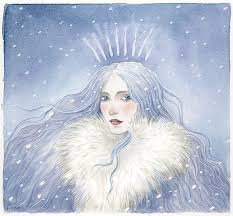 Γινόταν  ακόμα  πιο απουκρουστηκάΚαποτε   ο καθρεφτης  αυτος  εσπασεΚαι    τα   κομματια    σκορπιστηκαν   σεΟλοκληρο   τον  κοσμο…σε    ένα     Χωριό  ζουσε  η   Μαριλενα   και  η  ΒασιλικηΗταν   πολη  αγαπημενα   παιδια.Και    μια   φορα   χάθηκε  η  βασιλική                Η μαριλενα   εμεινε    μονη   της   πηγε   να  την  Βρει.  Τοτε   συμβενη  ενα   τραγηκο  ατήχημα Τοτε    χαθηκε   και      μαριλενα . βρηκε  Και    της  δυο  της   κοπελες   και  Της      πηρε  στο  παλατι   της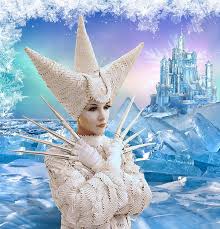 Η  βασηλισσα     της  παγοσε    με το   μαγηκο  Της   ραβη   και   δεν  ηξεραν  τηποτα  Πια   και  δεν   ητανε   τιποτα   για    εκεινεςΤις    κοπελες   όταν   ξυμεροσε     της   κλυδοσε   Σε  ένα  δοματιο .  Μετα   και  οι  δυο    εκλαψαν  Όμως     χαρικαν    που   ειταν   μαζι    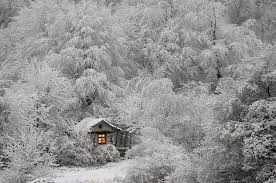 Όμως   είδαν    ένα   ανυχτό    παραθυρο     και     βγικαν    εξω  Και   χαθυκαν   μαζί   στο   δασος       και    φοβόντουσαν .Τους   επητέθικε  ένα  πια     δεν     ειχαν   καμια    ελπιδα  Πια  να  κανουν    τιποτα   πια   και   βρηκανΜια    καλιβα    και   της    ΒΑΣΙΛΙΚΗ ΠΑΠΑΝΑΣΤΑΣΙΟΥΜΑΡΙΛΕΝΑ ΚΟΡΙΝΗΤΜΗΜΑ Γ1